pielikums,Pašvaldībai piekritīgās neapbūvētās zemes vienības daļas ar kadastra apzīmējumu 7868 002 0048  Lūznavas pagastā nomas tiesību izsoles noteikumiemObjektu raksturojumsPašvaldībai piekritīgās neapbūvētās zemes vienības daļas ar kadastra apzīmējumu 7868 002 0048  Lūznavas pagastā nomas tiesību izsoles noteikumiemzemes vienības ar kadastra apzīmējumu 7868 002 0048 daļas  izvietojuma grafiskais attēlojums, zemes robežu shēma (nomas līguma neatņemama sastāvdaļa)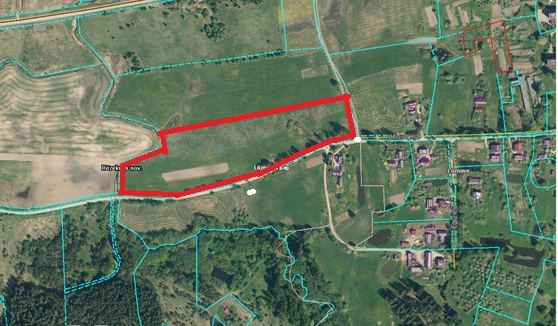 Zemes vienība  Nr.1.Zemes vienība ar kadastra apzīmējumu 7868 002 0048Zemes vienība  Nr.1.Zemes vienība ar kadastra apzīmējumu 7868 002 0048Izsoles veidsmutiskaIzsoles objektsneapbūvētas zemes nomas tiesībasZemes vienības statusspašvaldībai piekritīgā zemeAdministratīvā teritorijaLūznavas pagastsZemes vienības atrašanās vieta Lūznava, Lūznavas pagasts, Rēzeknes novads, LV – 4622Iznomājamā platība / ha4,0  Zemes vienība uzmērītanēZemes vienība ierakstīta zemesgrāmatānēKadastrā reģistrētais lietošanas mērķiszeme, uz kuras galvenā saimnieciskā darbība ir lauksaimniecība, kods 0101Iznomāšanas mērķislauksaimnieciskās ražošanas vajadzībāmKonstatēti apgrūtinājuminavCiti nosacījumiapbūve un apakšnoma nav atļauta, papildus nomas maksai ir maksājams nekustamā īpašuma nodoklisCita informācijaneapstrādāts, daļēji aizaudzis , meliorēts zemes gabals – neregulāras formas daudzstūris ar samērā līdzenu reljefu, kuram ir tieša piekļuves no pašvaldības autoceļa, Nomas līguma termiņš12 gadiIzsolē piedāvātā objekta sākotnējā aprēķinātā nomas maksa ir maksa EUR gadā (bez PVN), kas ir izsoles sākumcena108,00 Izsoles solis  noteikts EUR  no objekta sākotnējās aprēķinātās nomas maksas (bez PVN) 10,00  Izsoles nodrošinājuma  nauda ir vienāda ar nomas objekta sākotnējo nomas aprēķināto maksu EUR gadā (bez PVN) 108,00Izsoles reģistrācijas vieta, datums, laiksLūznavas pagasta pārvalde,   līdz 2020.gada 08. septembra plkst.10.00.,  reģistrācijas laiks - darba dienās no plkst.8.00 līdz plkst.12.00  un no plkst.12.30  līdz 16.30.Izsoles norises  datums,  laiks, vieta2020.gada 9.septembris, plkst.13.00, Lūznavas pagasta pārvaldePieteikšanās termiņš	2020.gada 8.septembris, plkst. 10.00 Zemesgabala apskates vieta un laiksiepriekš piesakoties  Lūznavas pagasta pārvaldē, vai pie zemes lietu speciālista. t. 64607421, mob.29880705grafiskais pielikums 1.1.pielikums (zemes vienības ar kadastra apzīmējumu 7868 002 0048 izvietojuma grafiskais attēlojums (nomas līguma nr. ____ neatņemama sastāvdaļa )Zemes vienības kadastra apzīmējumsZemes vienības platībaIznomātā platībaLietošanas mērķis7868 002 0048  8,304,00Zeme, uz kuras galvenā saimnieciskā darbība ir lauksaimniecība, kods: 0101